SE ACERCA HALLOWEEN,  Y COMO  TODOS LOS AÑOS QUEREMOS CELEBRARLO EL 31 DE OCTUBRE EN FAMILIA,  EN EL CENTRO CÍVICO CON UNA MERIENDA ELABORADA POR CADA UNO DE NOSOTROS, UNA TORTILLA, O UN PASTEL O UNOS HUESITOS…... TÚ ELIGES, TRAE ALGO PARA COMER Y BEBER. LOS PADRES QUE QUERÁIS COLABORAR antes con los preparativos PONEROS EN CONTACTO EN   ampaalfozdequintanaduenas@yahoo.esOS INVITAMOS A TODOS A LA REAPARICIÓN DE LA “BRUJA TANA”  EN EL AYUNTAMIENTO, Y SEGUIDAMENTE RECORREREMOS EL PUEBLO DANDO MIEDO a diestro y siniestro,  RECOGIENDO TODOS LOS DULCES QUE PODAMOS. A CONTINUACIÓN MERIENDA Y BAILE DE MONSTRUOS EN EL A PARTIR DE LAS 21:00 HORAS PARA SOCIOS DEL AMPA Y DE LA ASOCIACIÓN CULTURAL.APUNTATÉ  EN EL TABLÓN ¡¡¡¡¡SERA UNA FIESTA DE MIEDOOOOOO!!!!!!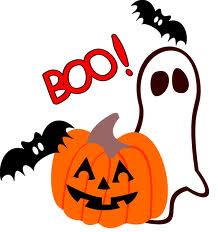 SE ACERCA HALLOWEEN,  Y COMO  TODOS LOS AÑOS QUEREMOS CELEBRARLO EL 31 DE OCTUBRE EN FAMILIA,  EN EL CENTRO CÍVICO CON UNA MERIENDA ELABORADA POR CADA UNO DE NOSOTROS, UNA TORTILLA, O UN PASTEL O UNOS HUESITOS…... TÚ ELIGES, TRAE ALGO PARA COMER Y BEBER. LOS PADRES QUE QUERÁIS COLABORAR antes con los preparativos PONEROS EN CONTACTO EN   ampaalfozdequintanaduenas@yahoo.esOS INVITAMOS A TODOS A LA REAPARICIÓN DE LA “BRUJA TANA”  EN EL AYUNTAMIENTO, Y SEGUIDAMENTE RECORREREMOS EL PUEBLO DANDO MIEDO a diestro y siniestro,  RECOGIENDO TODOS LOS DULCES QUE PODAMOS. A CONTINUACIÓN MERIENDA Y BAILE DE MONSTRUOS EN EL A PARTIR DE LAS 21:00 HORAS PARA SOCIOS DEL AMPA Y DE LA ASOCIACIÓN CULTURAL.APUNTATÉ  EN EL TABLÓN ¡¡¡¡¡SERA UNA FIESTA DE MIEDOOOOOO!!!!!!